   Рабочая программа групповых занятий по развитию эмоционально-волевой сферы в старшей группе компенсирующей направленности для детей с нарушениями опорно-двигательного аппарата составлена   на  основе  следующих  программ  и  технологий: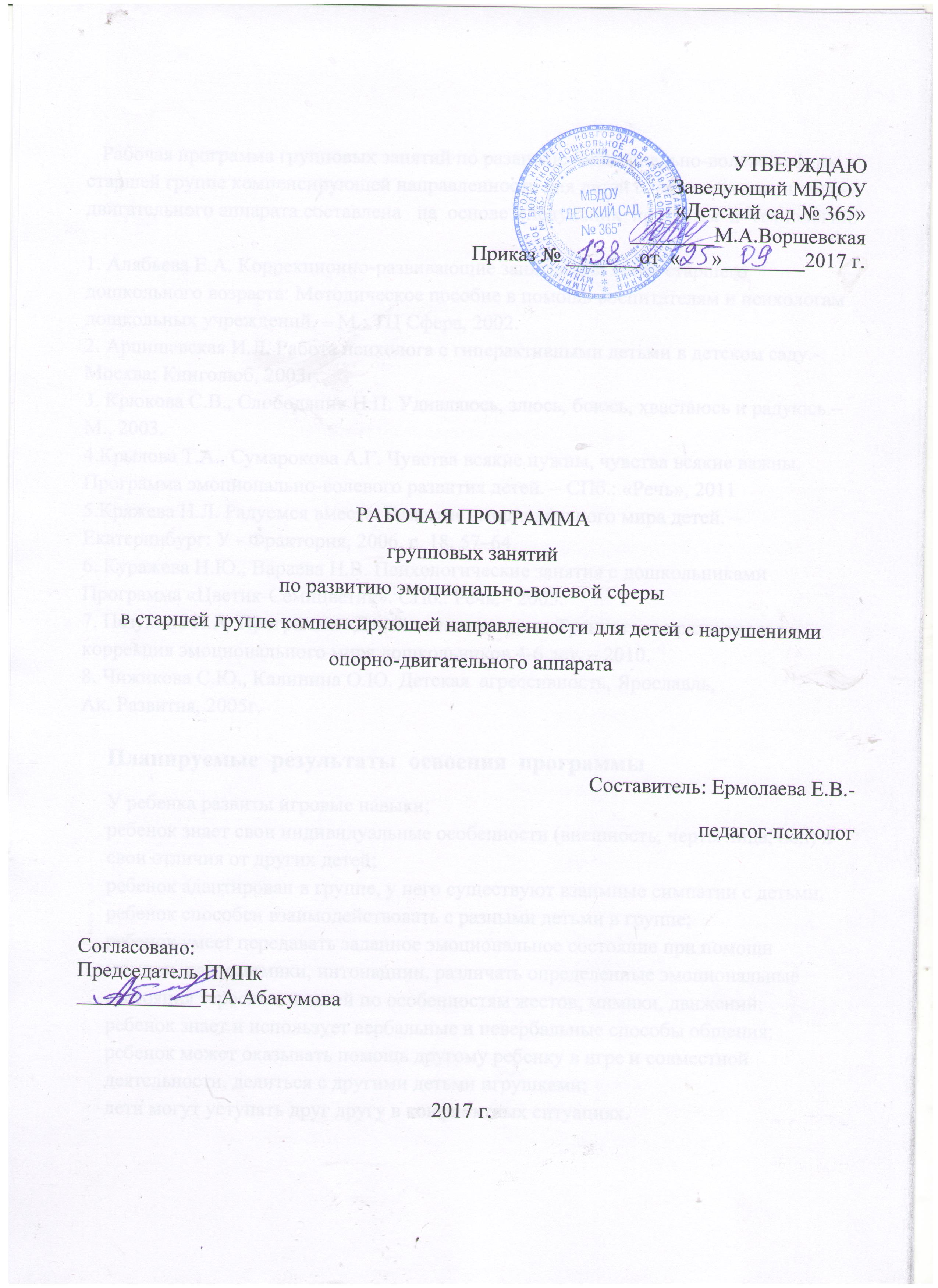 1. Алябьева Е.А. Коррекционно-развивающие занятия для детей старшего дошкольного возраста: Методическое пособие в помощь воспитателям и психологам дошкольных учреждений. – М.: ТЦ Сфера, 2002.2. Арцишевская И.Л. Работа психолога с гиперактивными детьми в детском саду.-Москва: Книголюб, 2003г.3. Крюкова С.В., Слободяник Н.П. Удивляюсь, злюсь, боюсь, хвастаюсь и радуюсь.– М., 2003. 4.Крылова Т.А., Сумарокова А.Г. Чувства всякие нужны, чувства всякие важны. Программа эмоционально-волевого развития детей. – СПб.: «Речь», 2011 5.Кряжева Н.Л. Радуемся вместе: Развитие эмоционального мира детей. – Екатеринбург: У - Фрактория, 2006. с. 18, 57–64. 6. Куражева Н.Ю., Вараева Н.В. Психологические занятия с дошкольниками  Программа «Цветик-Семицветик». СПб.: Речь, - 2005. 7. Пазухина И.А. Программа «Давай познакомимся» Тренинговое развитие и коррекция эмоционального мира дошкольников 4-6 лет. – 2010.8. Чижикова С.Ю., Калинина О.Ю. Детская  агрессивность, Ярославль,Ак. Развития, 2005г.Планируемые  результаты  освоения  программыУ ребенка развиты игровые навыки; ребенок знает свои индивидуальные особенности (внешность, черты лица, пол) и свои отличия от других детей;ребенок адаптирован в группе, у него существуют взаимные симпатии с детьми, ребенок способен взаимодействовать с разными детьми в группе; ребенок умеет передавать заданное эмоциональное состояние при помощи мимики, пантомимики, интонациии, различать определенные эмоциональные состояния взрослых и детей по особенностям жестов, мимики, движений; ребенок знает и использует вербальные и невербальные способы общения;ребенок может оказывать помощь другому ребенку в игре и совместной деятельности, делиться с другими детьми игрушками; дети могут уступать друг другу в конфликтных ситуациях.Система  оценки  результатов  освоения  программы1.Обследование особенностей познавательной деятельности. Методика «Времена года». 2.Обследование особенностей восприятия Методика «Угадай, кто это?»3. Обследование произвольной деятельности и Методика «Лабиринт».4. Обследование эмоционально-личностной сферы детей. Методика «Рисунок человека» (К. Маховер), Цветовой тест отношений (А. Эткинд).5. Обследование коммуникативных навыков.                                      Учебно-тематическое планирование№ занятиямесяцтема1сентябрьЗанятия № 1, 2 - первичное диагностическое обследование эмоционально-волевой сферы.Занятия №3,4.Диагностическое обследование.2сентябрьЗанятия № 1, 2 - первичное диагностическое обследование эмоционально-волевой сферы.Занятия №3,4.Диагностическое обследование.3сентябрьЗанятия № 1, 2 - первичное диагностическое обследование эмоционально-волевой сферы.Занятия №3,4.Знакомство.4сентябрьЗанятия № 1, 2 - первичное диагностическое обследование эмоционально-волевой сферы.Занятия №3,4.Приветствие. Способы приветствия.5октябрьМое имя.6октябрьНаша группа. Что мы умеем?7октябрьМое настроение.8октябрьМои чувства. Радость и гнев.9ноябрьМои чувства. Грусть.10Мои чувства. Удивление. Испуг.11Мои чувства.  Обида и вина.12Мои помощники глазки.13Мои помощники ушки. 14декабрьМои помощники ручки.15декабрьМои помощники ножки.16декабрьМой помощник ротик.17декабрьВолшебные слова.18январьЗанятие №18 – промежуточное диагностическое обследование эмоционально-волевой сферы.Диагностическое обследование.19январьЗанятие №18 – промежуточное диагностическое обследование эмоционально-волевой сферы.Язык мимики, жестов и движений.20январьЗанятие №18 – промежуточное диагностическое обследование эмоционально-волевой сферы.Волшебные средства понимания.21февральДоброе животное.22февральТы  - мальчик, я – девочка.23февральМы так похожи.24февральМои друзья.25мартМоя семья.26мартКомплименты.27мартДавайте жить дружно.28мартМешочек страхов.29апрельЯ больше не боюсь.30апрельУчимся расслабляться.31апрельВыпускаем пар.32апрельПрояви доброту.33майЗанятие №34,35 - Итоговоедиагностическое обследование эмоционально-волевой сферы.Я знаю, я умею, я могу.34майЗанятие №34,35 - Итоговоедиагностическое обследование эмоционально-волевой сферы.Диагностическое обследование.35майЗанятие №34,35 - Итоговоедиагностическое обследование эмоционально-волевой сферы.Диагностическое обследование.